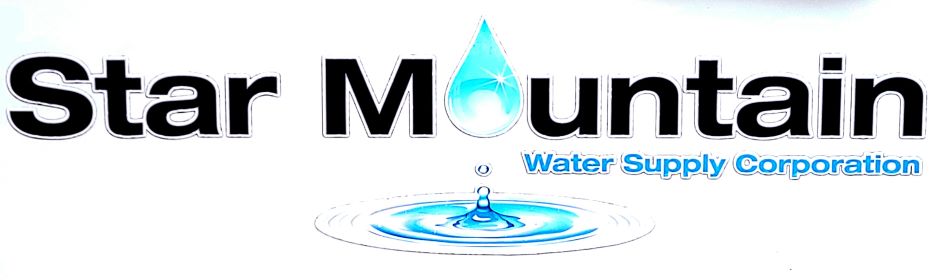 SERVICE APPLICATION AND AGREEMENT	Please Print: 	DATE: __________________APPLICANT’S NAME: _____________________________________________________________________________CO APPLICANT’S NAME: __________________________________________________________________________E-MAIL: ______________________________________________________________________SERVICE ADDRESS:					                                                                    BILLING ADDRESS:___________________________________                                     ______________________________________________________________________                                     ___________________________________BILL DELIVERY STATUS:MAIL																																					E-MAILBOTHPHONE NUMBER: Home/Cell (______) ______ - _________               Work (_____) ______ - _________PROOF OF OWNERSHIP PROVIDED BY: ____________________________________________________________LEGAL DESCRIPTION OF PROPERTY (Include name of road, subdivision with lot and block number)________________________________________________________________________________________________PREVIOUS OWNER’S NAME AND ADDRESS (if transferring Membership)_________________________________________________________________________________________________DOES THE PROPERTY HAVE:  SWIMMING POOL OR  SPRINKLER SYSTEMACREAGE: ________________________________	SQ. FT. OF HOUSE: ____________________________________NUMBER IN FAMILY: ___________________________   LIVESTOCK & NUMBER: _________________________SPECIAL SERVICE NEEDS OF APPLICANT __________________________________________________________________________________________________________________________________________________________________________________________________The following information is requested by the Federal Government in order to monitor compliance with Federal laws prohibiting discrimination against applicants seeking to participate in this program.  You are not required to furnish this information, but are encouraged to do so.  This information will not be used in evaluating your application or to discriminate against you in any way. However, if you choose not to furnish it, we are required to note the race/national origin of individual applicants on the basis of visual observation or surname._________________________________________________________________________________________________ Ethnicity:  Hispanic or Latino 		Race:                    Not of Hispanic or Latino 	 White   Black or African American   American Indian/Alaska Native                                                                          Asian    Native Hawaiian or Other Pacific Islander Gender:  Male   Female     NOTE:  FORM MUST BE COMPLETED BY APPLICANT ONLY.  EQUAL OPPORTUNITY PROGRAM Page 1 of 5RUS-TX Bulletin 1780-9 (1-09)								Service Application and Agreement		          page 2 of 5AGREEMENT made this ________ day of ______________________________, _______, between STAR MOUNTAIN WATER SUPPLY CORPORATION., a corporation organized under the laws of the State of Texas (hereinafter called the Corporation) and ________________________________ (hereinafter called the Applicant and/or Member), Witnesseth: The Corporation shall sell and deliver water and/or wastewater service to the Applicant and the Applicant shall purchase, receive, and/or reserve service from the Corporation in accordance with the bylaws and tariff of the Corporation as amended from time to time by the Board of Directors of the Corporation. Upon compliance with said policies, including payment of a Membership Fee, the Applicant qualifies for Membership as a new applicant or continued Membership as a transferee and thereby may hereinafter be called a Member. The Member shall pay the Corporation for service hereunder as determined by the Corporation’s tariff and upon the terms and conditions set forth therein, a copy of which has been provided as an information packet, for which Member acknowledges receipt hereof by execution of this agreement. A copy of this agreement shall be executed before service may be provided to the Applicant. The Board of Directors shall have the authority to discontinue service and cancel the Membership of any Member not complying with any policy or not paying any utility fees or charges as required by the Corporation’s published rates, fees, and conditions of service. At any time service is discontinued, terminated or suspended, the Corporation shall not re-establish service unless it has a current, signed copy of this agreement. If this agreement is completed for the purpose of assigning utility service as a part of a rural domestic water and/or wastewater system loan project contemplated with the Rural Development, an Applicant shall pay an Indication of Interest Fee in lieu of a Membership Fee for the purposes of determining: a. The number of taps to be considered in the design and b. The number of potential ratepayers considered in determining the financial feasibility of constructing 1) a new water system or 2) expanding the facilities of an existing water system.  RUS-TX Bulletin 1780-9 (1/09) 							Service Application and Agreement Page 3 of 5 The Applicant hereby agrees to obtain, utilize, and/or reserve service as soon as it is available. Applicant, upon qualification for service under the terms of the Corporation’s policies, shall further qualify as a Member and the Indication of Interest Fee shall then be converted by the Corporation to a Membership Fee. Applicant further agrees to pay, upon becoming a Member, the monthly charges for such service as prescribed in the Corporation’s tariff. Any breach of this agreement shall give cause for the Corporation to liquidate, as damages, the fees previously paid as an indication of interest. In addition to any Indication of Interest Fees forfeited, the Corporation may assess a lump sum of $300.00 as liquidated damages to defray any losses incurred by the Corporation. If delivery of service to said location is deemed infeasible by the Corporation as a part of this project, the Applicant shall be denied Membership in the Corporation and the Indication of Interest Fee, less expenses, shall be refunded. The Applicant may re-apply for service at a later date under the terms and conditions of the Corporation’s policies. For the purposes of this agreement, an Indication of Interest Fee shall be of an amount equal to the Corporation’s Membership Fees. All water shall be metered by meters to be furnished and installed by the Corporation. The meter and/or wastewater connection is for the sole use of the Member or customer and is to provide service to only one (1) dwelling or one (1) business. Extension of pipe(s) to transfer utility service from one property to another, to share, resell, or submeter water to any other persons, dwellings, businesses, or property, etc., is prohibited. The Corporation shall have the right to locate a water service meter and the pipe necessary to connect the meter on the Member’s property at a point to be chosen by the Corporation, and shall have access to its property and equipment located upon Member’s premises at all reasonable and necessary times for any purpose connected with or in the furtherance of its business operations, and upon discontinuance of service the Corporation shall have the right to remove any of its equipment from the Member’s property. The Member shall install, at their own expense, any necessary service lines from the Corporation’s facilities and equipment to the point of use, including any customer service isolation valves, backflow prevention devices, clean-outs, and other equipment as may be specified by the Corporation. The Corporation shall also have access to the Member’s property for the purpose of inspecting for possible cross-connections, potential contamination hazards, illegal lead materials, and any other violations or possible violations of state and federal statutes and regulations relating to the federal Safe Drinking Water Act or Chapter 341 of the Texas Health & Safety Code or and the corporation’s tariff and service policies. The Corporation is responsible for protecting the drinking water supply from contamination or pollution which could result from improper practices. This service agreement serves as notice to each customer of the restrictions which are in place to provide this protection. The Corporation shall enforce these restrictions to ensure the public health and welfare. The following undesirable practices are prohibited by state regulations: a. No direct connection between the public drinking water supply and a potential source of contamination is permitted. Potential sources of contamination shall be isolated from the public water system by an airgap or an appropriate backflow prevention assembly in accordance with state regulations. RUS-TX Bulletin 1780-9 (1/09)  				Service Application and Agreement Page 4 of 5 b. No cross-connection between the public drinking water supply and a private water system is permitted. These potential threats to the public drinking water supply shall be eliminated at the service connection by the proper installation of an airgap or a reduced pressure-zone backflow prevention assembly and a service agreement must exist for annual inspection and testing by a certified backflow prevention device tester. c. No connection which allows condensing, cooling, or industrial process water to be returned to the public drinking water supply is permitted. d. No pipe or pipe fitting which contains more than 8.0 % lead may be used for the installation or repair of plumbing on or after July 1, 1988 and prior to January 4, 2014, at any connection which provides water for human consumption.e. Plumbing installed after January 4, 2014 bears the expected labeling indicating ≤0.25% lead content. If not properly labeled, please provide written comment. e. No solder or flux which contains more than 0.2% lead may be used for the installation or repair plumbing on or after July 1, 1988, at any connection which provides water for human consumption. The Corporation shall maintain a copy of this agreement as long as the Member and/or premises is connected to the public water system. The Member shall allow their property to be inspected for possible cross-connections, potential contamination hazards, and illegal lead materials. These inspections shall be conducted by the Corporation or its designated agent prior to initiating service and periodically thereafter. The inspections shall be conducted during the Corporation’s normal business hours. The Corporation shall notify the Member in writing of any cross-connections or other undesirable practices which have been identified during the initial or subsequent inspection. The Member shall immediately correct any undesirable practice on their premises. The Member shall, at their expense, properly install, test, and maintain any backflow prevention device required by the Corporation. Copies of all testing and maintenance records shall be provided to the Corporation as required. Failure to comply with the terms of this service agreement shall cause the Corporation to either terminate service or properly install, test, and maintain an appropriate backflow prevention device at the service connection. Any expenses associated with the enforcement of this agreement shall be billed to the Member. In the event the total water supply is insufficient to meet all of the Members, or in the event there is a shortage of water, the Corporation may initiate the Emergency Rationing Program as specified in the Corporation’s Tariff. By execution of this agreement, the Applicant hereby shall comply with the terms of said program. By execution hereof, the Applicant shall hold the Corporation harmless from any and all claims for damages caused by service interruptions due to waterline breaks by utility or like contractors, tampering by other Member/users of the Corporation, normal failures of the system, or other events beyond the Corporation’s control. RUS-TX Bulletin 1780-9 (1/09) 			 			Service Application and Agreement Page 5 of 5The Applicant shall grant to the Corporation permanent recorded easement(s) dedicated to the Corporation for the purpose of providing reasonable rights of access and use to allow the Corporation to construct, maintain, replace, upgrade, parallel, inspect, test and operate any facilities necessary to serve that Applicant as well as the Corporation’s purposes in providing system-wide service for existing or future members. By execution hereof, the Applicant shall guarantee payment of all other rates, fees, and charges due on any account for which said Applicant owns a Membership Certificate. Said guarantee shall pledge any and all Membership Fees against any balance due the Corporation. Liquidation of said Membership Fees shall give rise to discontinuance of service under the terms and conditions of the Corporation’s tariff. By execution hereof, the Applicant agrees that non-compliance with the terms of this agreement by said Applicant shall constitute denial or discontinuance of service until such time as the violation is corrected to the satisfaction of the Corporation. Any misrepresentation of the facts by the Applicant on any of the four pages of this agreement shall result in discontinuance of service pursuant to the terms and conditions of the Corporation’s tariff. ________________________________        _______________________________________ Star Mountain Water Management																																																																																																																																																														Applicant Member ________________________________       _______________________________________ Date			 																																																																																																																																																																																																																																																																																									DateSTAR MOUNTAIN WATER CORP.WARNING!   WARNING!   WARNING!BY INSTALLING A DUAL CHECK VALVE ON YOUR WATER METER, YOUR HOME HAS LOST THE THERMAL EXPANSION CAPABILITIES THAT WERE PRESENT BEFORE. CHECK WITH YOUR PLUMBER TO MAKE SURE THAT YOUR WATER IS PROTECTED.THE PURPOSE OF INSTALLING A DUAL CHECK VALVE AT YOUR METER IS TO HELP PREVENT BACKFLOW FROM ENTERING THE WATER SYSTEM.BY SIGNING THIS FORM, YOU ARE VERIFYING THAT YOU HAVE BEEN NOTIFIED OF THE POSSIBLE PROBLEMS INVOLVED WITH THE INSTALLATION OF A DUAL CHECK VALVE. IF YOU HAVE ANY QUESTIONS, PLEASE CONTACT OUR OFFICE OR CALL A LICENSED PLUMBER._______________________________________MEMBER SIGNATURE(S)_______________________________________DATECUSTOMER REQUEST THAT PERSONAL INFORMATION CONTAINED IN UTILITY RECORDS NOT BE RELEASED TO UNAUTHORIZED PERSONSChapter 182, Subchapter B of the Texas Utilities Code allows water utilities to give their customers the option of making the customer’s address, telephone number, account records, and social security number confidential.IS THERE A CHARGE FOR THIS SERVICE?No. There is no charge if brought back with service agreement form for membership.HOW CAN YOU REQUEST THIS?Simply complete the form at the bottom of this page and return it with your service agreement form for membership to:Star Mountain Water Supply Corporation217 S. Main St.Winona, TX 75792YOUR RESPONSE IS NOT NECESSARY IF YOU DO NOT WANT THIS SERVICE.WE MUST STILL PROVIDE THIS INFORMATION UNDER LAW TO CERTAIN PERSONS.We must still provide this information to (1) an official or employee of the state or a political subdivision of the state, or the federal government acting in an official capacity; (2) an employee of a utility acting in connection with the employee’s duties; (3) a consumer reporting agency; (4) a contractor or subcontractor approved by and providing services to the utility or to the state, a political subdivision of the state, the federal government, or an agency of the state or federal government; (5) a person for whom the customer has contractually waived confidentiality for personal information; or (6) another entity that provides water, wastewater, sewer, gas, garbage, electricity or drainage service for compensation.I want you to make my personal information, including my address, telephone number, account records, and social security number confidential._______________________________________																																																																																																																												__________________________Name of Account Holder																																																																																																																																																																																																																																																																																																																			 						Account Number(s)_______________________________________																																																																																																																														__________________________Address																																																																																																																																																																																																																																																																																																																																																																																																								Area Code/Telephone Number_______________________________________	                                   			__________________________City, State, Zip Code					                                                                                                                                  			SignatureForm RD-TX 442-9 (Rev 6-06) Rural Utilities ServiceRIGHT-OF-WAY EASEMENT KNOW ALL MEN BY THESE PRESENTS, that______________________________(hereinafter called “Grantors”), in consideration of zero dollars ($0.00) and other good and valuable consideration paid by STAR MOUNTAIN WATER WATER SUPPLY CORP. (hereinafter called “Grantee”), the receipt and sufficiency of which is hereby acknowledged, does hereby grant, bargain, sell, transfer, and convey to said Grantee, its successors, and assigns, a perpetual easement with the right to erect, construct, install and lay and thereafter access and use, operate, inspect, repair, maintain, replace, upgrade, parallel and remove water distribution and/or sewer collection lines and appurtenances, over and across _________ acres of land, more particularly described in instrument recorded in Vol._______, Page _______, or Instrument #_____________________Deed Records, _______________ County, Texas, together with the right of ingress and egress over Grantor's adjacent lands for the purpose for which the above mentioned rights are granted. The easement hereby granted shall not exceed 15' in width, and Grantee is hereby authorized to designate the course of the easement herein conveyed except that when the pipeline(s) is installed, the easement herein granted shall be limited to a strip of land 15' in width, the center line thereof being the pipeline as installed. Grantee shall have such other rights and benefits necessary and/or convenient for the full enjoyment and use of the rights herein granted, including without limitation, (1) the reasonable right of ingress and egress over and across lands owned by Grantor which are contiguous to the easement; (2) the reasonable right from time to time to remove any and all paving, undergrowth and other obstructions that may injure Grantee's facilities and appurtenances or interfere with the construction, maintenance, inspection, operation, protection, repair, alteration, testing, replacement, upgrading, relocation (as above limited), substitution or removal thereof; and (3) the rights to abandon-in-place any and all water supply and/or sewer distribution lines, service lines and associated appurtenances, such that Grantee shall have no obligation or liability to Grantor, or their successors or assigns, to move or remove any such abandoned lines or appurtenances. In the event the easement hereby granted abuts on a public road and the county or state hereafter widens or relocates the public road so as to require the relocation of this water and/or sewer line as installed, Grantor further grants to Grantee an additional easement over and across the land described above for the purpose of laterally relocating said water and/or sewer line as may be necessary to clear the road improvements, which easement hereby granted shall be limited to a strip of land 15' in width, the center line thereof being the pipeline as relocated. The consideration recited herein shall constitute payment in full for all damages sustained by Grantors by reason of the installation of the structures referred to herein and the Grantee will maintain such easement in a state of good repair and efficiency so that no unreasonable damages will result from its use to Grantor's premises. This Agreement together with other provisions of this grant shall constitute a covenant running with the land for the benefit of the Grantee, its successors, and assigns. The Grantors covenant that they are the owners of the above described lands and that said lands are free and clear of all encumbrances and liens except the following: ________________________________________________________________________________________________________________________Grantor does hereby bind itself, its successors and assigns, to WARRANT AND FOREVER DEFEND, all and singular, the easement herein granted to Grantee, or Grantee's successors and assigns, against every person whomsoever claiming, or to claim, the same or any part thereof. The easement conveyed herein was obtained or improved through Federal financial assistance. This easement is subject to the provisions of Title VI of the Civil Rights Act of 1964 and the regulations issued pursuant thereto for so long as the easement continues to be used for the same or similar purpose for which financial assistance was extended or for so long as the Grantee owns it, whichever is longer. IN WITNESS WHEREOF the said Grantors have executed this instrument this ______day of ___________________, 20_____ ____________________________________________ ____________________________________________ ACKNOWLEDGMENT(Individual) STATE OF TEXAS § COUNTY OF SMITH § This instrument was acknowledged before me on ______________________, 20____ by _________________________________. (SEAL) _________________________________ Notary Public, State of Texas